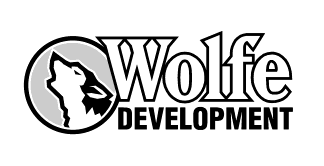 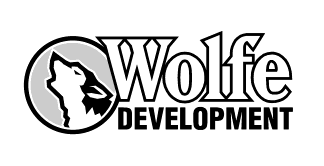 Rental Verification FormDate:   	Attn:   	Fax:  	The following applicant has applied for residency at one of our properties. Please verify the information given below and fax to: (423)913-2445Name(s):	 Address:	 Address:   	Applicant hereby authorizes verification of all information set forth in the application for rental, including release of information by any landlord (past or present).Signature	DateCompany Name:  	 Address:			 City, State, Zip:     		 Phone:	 		☐Current Resident	☐Previous ResidentDate of Occupancy:	Length of Occupancy:	Rental Amount:   	I hereby certify that the statements above are true and complete to the best of my knowledge.Signature	Date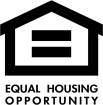 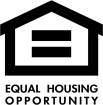 Office (423) 913-2555  °  www.wolfe-development.com °  (423) 913-2445 FAXAny Late Payments?□ Yes□ NoHow Many:NSF’s?□ Yes□ NoHow Many:Any Pets?□ Yes□ NoProper Notice Given?Deposit Refunded?YesYesNoNo□ PendingHas a detainer warrant ever been filed?Has a detainer warrant ever been filed?Has a detainer warrant ever been filed?□ Yes□ NoIs there a balance outstanding to your community?Is there a balance outstanding to your community?Is there a balance outstanding to your community?□ Yes□ No